FORMULAIRE DE RÉTROACTION POUR LES PORTES OUVERTES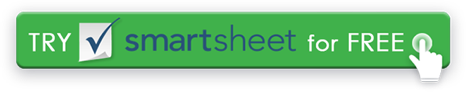 Nous apprécions vos commentaires!Nous apprécions vos commentaires!Nous apprécions vos commentaires!Nous apprécions vos commentaires!Nous apprécions vos commentaires!NOMPRÉSENTÉ PARNOM DE LA SOCIÉTÉ IMMOBILIÈRETÉLÉPHONEINSÉREZ LE LOGO DE L'ENTREPRISE ICIINSÉREZ LE LOGO DE L'ENTREPRISE ICIMESSAGERIE ÉLECTRONIQUEINSÉREZ LE LOGO DE L'ENTREPRISE ICIINSÉREZ LE LOGO DE L'ENTREPRISE ICICOMMENT AVEZ-VOUS APPRIS L'EXISTENCE DES PORTES OUVERTES?INSÉREZ LE LOGO DE L'ENTREPRISE ICIINSÉREZ LE LOGO DE L'ENTREPRISE ICIS'IL VOUS PLAÎT NOTER CETTE MAISON:  MAUVAISE MOYENNE EXCELLENTECOURTIERNOM DU COURTIEREXTÉRIEUR    1         2          3          4          5INSÉRER UN COURTIER IMAGE ICIINTÉRIEUR    1         2          3          4          5INSÉRER UN COURTIER IMAGE ICIÉQUIPEMENTS    1         2          3          4          5INSÉRER UN COURTIER IMAGE ICIPLAN D'ÉTAGE    1         2          3          4          5INSÉRER UN COURTIER IMAGE ICIEMPLACEMENT    1         2          3          4          5INSÉRER UN COURTIER IMAGE ICIPRIX    1         2          3          4          5INSÉRER UN COURTIER IMAGE ICIQU'EST-CE QUI VOUS A LE PLUS PLU DANS CET ÉTABLISSEMENT ? QU'EST-CE QUI VOUS A LE MOINS PLU DANS CETTE PROPRIÉTÉ ? MERCI!MERCI!DÉMENTITous les articles, modèles ou informations fournis par Smartsheet sur le site Web sont fournis à titre de référence uniquement. Bien que nous nous efforcions de maintenir les informations à jour et correctes, nous ne faisons aucune déclaration ou garantie d'aucune sorte, expresse ou implicite, quant à l'exhaustivité, l'exactitude, la fiabilité, la pertinence ou la disponibilité en ce qui concerne le site Web ou les informations, articles, modèles ou graphiques connexes contenus sur le site Web. Toute confiance que vous accordez à ces informations est donc strictement à vos propres risques.